Astudiaeth Dichonoldeb Blaendraeth Porth Einon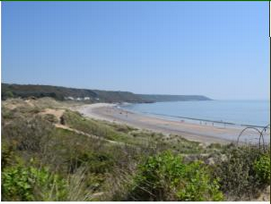 Nod y prosiect yw cynnal astudiaeth dichonoldeb i  rchwilio sut mae Cyngor             Abertawe'n gweithredu ei asedau ym mhentrefi Porth Einon a Horton ym mhenrhyn Gŵyr. Bydd yr astudiaeth yn ystyried asedau'r cyngor megis toiledau, meysydd parcio, slipffyrdd a mannau cyhoeddus, ac yn cynnwys rhanddeilliaid lleol, preswylwyr athwristiaid drwy gydol y tymor. Bydd hefyd yn ystyried cyfleoedd sy'n canolbwyntio ar fentrau twristiaeth blaengar, ynghyd â ffyrdd o wella cynaladwyedd yn y tymor hir a fydd o fudd i'r gymuned leol a'i heconomi. Caiff yr astudiaeth dichonoldeb ei chwblhau'n gynnar yn 2019 a nodir cyfleoedd a gweithredir arnynt unwaith y bydd adnoddau ar gael. 
Yn dilyn cwblhau'r astudiaeth hon, byddai gennym ddogfen fyw y gellid ei defnyddio i roi newidiadau ar waith wrth i ffrydiau cyllid ddod ar gael. Bydd busnesau'n elwa o isadeiledd a gwasanaethau gwell, gan arwain at brofiad gwell i'r rhai sy'n ymweld â'r ardal. Gyda gwelliannau, anogir mwy o ymwelwyr i aros yn hwy ynghyd â dod yn amlach, gan gyfrannu at economi leol well. Y strategaeth ymadael ar gyfer y prosiect yw'r ffaith, ar ôl i ni gwblhau'r astudiaeth dichonoldeb, y byddai gennym ddogfen fyw y gellid ei defnyddio i newid y cyrchfan wrth i gyllid addas ddod ar gael.Gwybodaeth am y prosiect:Cyfanswm cost y prosciect:£7,700Cyfanswm yr arian gan yr UE/Llywodraeth Cymru:£6,160